ChemistryA level Chemistry studies the material world, and through chemistry we can describe and explain questions such as: "what happens when sugar dissolves in tea?"; "why is mercury a liquid at room temperature?"; "how do we make plastics?"; "what can we do about global warming?"; "how and why will I be affected if oil runs out?".From baking a cake to recharging a mobile phone, chemistry is involved in everything we do; and our lives are inextricably influenced by many aspects of chemistry. Chemistry will continue to be at the forefront of responding the needs of society; with chemists central to making advances in designing new materials, efficient energy use, drug development, and technology, to name but a few.A level Chemistry courses cover a wide variety of basic concepts such as the structure of the atom; the interaction of matter and energy; how to control reactions; patterns in the Periodic Table; understanding carbon-based molecules.Recommended ReadsPeriodic Tales: The Curious Lives of the Elements (Paperback) Hugh Aldersey-Williams	This book covers the chemical elements, where they come from and how they are used. There are loads of fascinating insights into uses for chemicals you would have never even thought about.The Science of Everyday Life: Why Teapots Dribble, Toast Burns and Light Bulbs Shine (Hardback) Marty JopsonThe title says it all really, lots of interesting stuff about the things around you home!Bad Science (Paperback) Ben Goldacre	Here Ben Goldacre takes apart anyone who published bad / misleading or dodgy science – this book will make you think about everything the advertising industry tries to sell you by making it sound ‘sciency’.Calculations in AS/A Level Chemistry (Paperback) Jim Clark	If you struggle with the calculations side of chemistry, this is the book for you. Covers all the possible calculations you are ever likely to come across. Brought to you by the same guy who wrote the excellent chemguide.co.uk website.Salters' Advanced Chemistry: Chemical StorylinesDo not feel you need to buy the latest edition (unless you are doing Salters chemistry!) You can pick up an old edition for a few pounds on ebay, gives you a real insight into how chemistry is used to solve everyday problems from global pollution through feeding to world to making new medicines to treat disease.Recommended Video ClipsRough science – the Open University – 34 episodes availableReal scientists are ‘stranded’ on an island and are given scientific problems to solve using only what they can find on the island.  Great fun if you like to see how science is used in solving problems. There are six series in total. http://bit.ly/pixlchemvid1ahttp://www.dailymotion.com/playlist/x2igjq_Rough-Science_rough-science-full-series/1#video=xxw6prA thread of quicksilver – The Open UniversityA brilliant history of the most mysterious of elements – mercury. This program shows you how a single substance led to empires and war, as well as showing you come of the cooler properties of mercury.http://bit.ly/pixlchemvid2 https://www.youtube.com/watch?v=t46lvTxHHTA 10 weird and wonderful chemical reactions10 good demonstration reactions, can you work out the chemistry of …. any… of them?http://bit.ly/pixlchemvid3https://www.youtube.com/watch?v=0Bt6RPP2ANIChemistry in the MoviesDantes Peak 1997: Volcano disaster movie.Use the link to look at the Science of acids and how this links to the movie. http://www.open.edu/openlearn/science-maths-technology/science/chemistry/dantes-peakhttp://www.flickclip.com/flicks/dantespeak1.htmlhttp://www.flickclip.com/flicks/dantespeak5.htmlFantastic 4 2005 &2015: Superhero movieMichio Kaku explains the “real” science behind fantastic four http://nerdist.com/michio-kaku-explains-the-real-science-behind-fantastic-four/http://www.flickclip.com/flicks/fantastic4.htmlTaskResearch two of the following topics.  Make one page of notes covering a topic of your choice.The chemistry of fireworksWhat are the component parts of fireworks?  What chemical compounds cause fireworks to explode?  What chemical compounds are responsible for the colour of fireworks?Task 2: Why is copper sulfate blue?Copper compounds like many of the transition metal compounds have got vivid and distinctive colours – but why?Task 3: AspirinWhat was the history of the discovery of aspirin, how do we manufacture aspirin in a modern chemical process?Task 4: The hole in the ozone layerWhy did we get a hole in the ozone layer? What chemicals were responsible for it? Why were we producing so many of these chemicals? What is the chemistry behind the ozone destruction? Task: Electronic structure, how electrons are arranged around the nucleusA periodic table can give you the proton / atomic number of an element, this also tells you how many electrons are in the atom.You will have used the rule of electrons shell filling, where:The first shell holds up to 2 electrons, the second up to 8, the third up to 8 and the fourth up to 18 (or you may have been told 8).                                   Atomic number =3, electrons = 3, arrangement 2 in the first shell and 1 in the second or 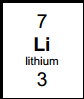                                                     Li = 2,1At A level you will learn that the electron structure is more complex than this, and can be    used to explain a lot of the chemical properties of elements.The ‘shells’ can be broken down into ‘orbitals’, which are given letters:’s’ orbitals, ‘p’ orbitals and ‘d’ orbitals.You can read about orbitals here: http://bit.ly/pixlchem1http://www.chemguide.co.uk/atoms/properties/atomorbs.html#topTask: Electronic structure, how electrons are arranged around the nucleusA periodic table can give you the proton / atomic number of an element, this also tells you how many electrons are in the atom.You will have used the rule of electrons shell filling, where:The first shell holds up to 2 electrons, the second up to 8, the third up to 8 and the fourth up to 18 (or you may have been told 8).                                   Atomic number =3, electrons = 3, arrangement 2 in the first shell and 1 in the second or                                                     Li = 2,1At A level you will learn that the electron structure is more complex than this, and can be    used to explain a lot of the chemical properties of elements.The ‘shells’ can be broken down into ‘orbitals’, which are given letters:’s’ orbitals, ‘p’ orbitals and ‘d’ orbitals.You can read about orbitals here: http://bit.ly/pixlchem1http://www.chemguide.co.uk/atoms/properties/atomorbs.html#topNow that you are familiar with s, p and d orbitals try these problems, write your answer in the format: 1s2, 2s2, 2p6 etc.Now that you are familiar with s, p and d orbitals try these problems, write your answer in the format: 1s2, 2s2, 2p6 etc.1. 	Write out the electron configuration of:Ca	AlS	Cl	Ar	Fe	V	Ni	Cu	ZnAs2.	Extension question, can you write out the electron arrangement of the following ions:K+O2-	Zn2+V5+	Co2+Task: Oxidation and reductionAt GCSE you know that oxidation is adding oxygen to an atom or molecule and that reduction is removing oxygen, or that oxidation is removing hydrogen and reduction is adding hydrogen. You may have also learned that oxidation is removing electrons and reduction is adding electrons.At A level we use the idea of oxidation number a lot!You know that the metals in group 1 react to form ions that are +1, i.e. Na+ and that group 7, the halogens, form -1 ions, i.e. Br -.We say that sodium, when it has reacted has an oxidation number of +1 and that bromide has an oxidation number of -1.All atoms that are involved in a reaction can be given an oxidation number. An element, Na or O2 is always given an oxidation state of zero (0), any element that has reacted has an oxidation state of + or -.As removing electrons is reduction, if, in a reaction the element becomes more negative it has been reduced, if it becomes more positive it has been oxidised.-5                                                               0                                                                +5 You can read about the rules for assigning oxidation numbers here:http://www.dummies.com/how-to/content/rules-for-assigning-oxidation-numbers-to-elements.htmlElements that you expect to have a specific oxidation state actually have different states, so for example you would expect chlorine to be -1, it can have many oxidation states: NaClO, in this compound it has an oxidation state of +1There are a few simple rules to remember:Metals have a + oxidation state when they react.Oxygen is ‘king’ it always has an oxidation state of -2Hydrogen has an oxidation state of +1 (except metal hydrides)The charges in a molecule must cancel.Examples: Sodium nitrate, NaNO3					sulfate ion, SO42-		Na +1	         3x O2-				 4xO2-    and 2- charges ‘showing’		+1                   -6					-8             -2To cancel:                     N = +5					      S = +6Work out the oxidation state of the underlined atom in the following:Task: Oxidation and reductionAt GCSE you know that oxidation is adding oxygen to an atom or molecule and that reduction is removing oxygen, or that oxidation is removing hydrogen and reduction is adding hydrogen. You may have also learned that oxidation is removing electrons and reduction is adding electrons.At A level we use the idea of oxidation number a lot!You know that the metals in group 1 react to form ions that are +1, i.e. Na+ and that group 7, the halogens, form -1 ions, i.e. Br -.We say that sodium, when it has reacted has an oxidation number of +1 and that bromide has an oxidation number of -1.All atoms that are involved in a reaction can be given an oxidation number. An element, Na or O2 is always given an oxidation state of zero (0), any element that has reacted has an oxidation state of + or -.As removing electrons is reduction, if, in a reaction the element becomes more negative it has been reduced, if it becomes more positive it has been oxidised.-5                                                               0                                                                +5 You can read about the rules for assigning oxidation numbers here:http://www.dummies.com/how-to/content/rules-for-assigning-oxidation-numbers-to-elements.htmlElements that you expect to have a specific oxidation state actually have different states, so for example you would expect chlorine to be -1, it can have many oxidation states: NaClO, in this compound it has an oxidation state of +1There are a few simple rules to remember:Metals have a + oxidation state when they react.Oxygen is ‘king’ it always has an oxidation state of -2Hydrogen has an oxidation state of +1 (except metal hydrides)The charges in a molecule must cancel.Examples: Sodium nitrate, NaNO3					sulfate ion, SO42-		Na +1	         3x O2-				 4xO2-    and 2- charges ‘showing’		+1                   -6					-8             -2To cancel:                     N = +5					      S = +6Work out the oxidation state of the underlined atom in the following:MgCO3	SO3NaClO3	MnO2		Fe2O3	V2O5KMnO4	Cr2O72-	Cl2O4Task: Isotopes and massYou will remember that an isotopes are elements that have differing numbers of neutrons. Hydrogen has 3 isotopes;                  Isotopes occur naturally, so in a sample of an element you will have a mixture of these isotopes. We can accurately measure the amount of an isotope using a mass spectrometer. You will need to understand what a mass spectrometer is and how it works at A level. You can read about a mass spectrometer here:http://bit.ly/pixlchem3http://www.kore.co.uk/tutorial.htmhttp://filestore.aqa.org.uk/resources/chemistry/AQA-7404-7405-TN-MASS-SPECTROMETRY.PDFWhat must happen to the atoms before they are accelerated in the mass spectrometer?Explain why the different isotopes travel at different speeds in a mass spectrometer.A mass spectrum for the element chlorine will give a spectrum like this:75% of the sample consist of chlorine-35, and 25% of the sample is chlorine-37.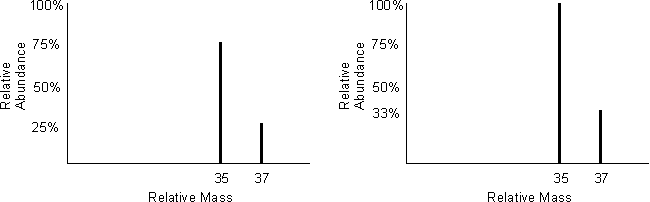 Given a sample of naturally occurring chlorine ¾ of it will be Cl-35 and ¼ of it is Cl-37. We can calculate what the mean mass of the sample will be:Mean mass = 75 x 35 + 25 x 37   = 35.5	         100         100If you look at a periodic table this is why chlorine has an atomic mass of 35.5.http://www.avogadro.co.uk/definitions/ar.htmAn A level periodic table has the masses of elements recorded much more accurately than at GCSE. Most elements have isotopes and these have been recorded using mass spectrometers.GCSE						       A level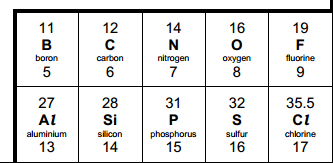 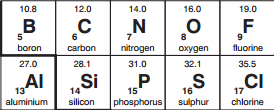 Given the percentage of each isotope you can calculate the mean mass which is the accurate atomic mass for that element.Use the percentages of each isotope to calculate the accurate atomic mass of the following elements.Antimony has 2 isotopes: Sb-121 57.25% and Sb-123 42.75%Gallium has 2 isotopes: Ga-69 60.2% and Ga-71 39.8%Silver has 2 isotopes: Ag-107 51.35% and Ag-109 48.65%Thallium has 2 isotopes: Tl-203 29.5% and Tl-205 70.5%Strontium has 4 isotopes: Sr-84 0.56%, Sr-86 9.86%, Sr-87 7.02% and Sr-88 82.56%Task: The shapes of molecules and bonding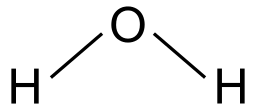 Have you ever wondered why your teacher drew a water molecule like this? The lines represent a covalent bond, but why draw them at an unusual angle?If you are unsure about covalent bonding, read about it here:http://bit.ly/pixlchem5http://www.chemguide.co.uk/atoms/bonding/covalent.html#topAt A level you are also expected to know how molecules have certain shapes and why they are the shape they are.You can read about shapes of molecules here:http://bit.ly/pixlchem6http://www.chemguide.co.uk/atoms/bonding/shapes.html#topDraw a dot and cross diagram to show the bonding in a molecule of aluminium chloride (AlCl3)Draw a dot and cross diagram to show the bonding in a molecule of ammonia (NH3)What is the shape and the bond angles in a molecule of methane (CH4)?